Who Are Advice NI? 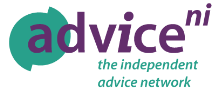 Advice NI, a registered charity founded in 1995, exists to provide leadership and services to our 69 member organisations and to ensure accessible advice services across Northern Ireland.Our Work:We support our members in their delivery of high quality advice services by:working with them to enhance standards and service delivery;acting as a voice for the independent advice sector;working in partnership to develop and deliver advice services.Advice NI members, the independent advice network, offer free, independent, high quality advice on issues such as:BenefitsDebtHousingEmploymentDisabilityCommunity CareConsumer issuesEU Settlement SchemeAdvice NI also delivers a range of advice services to the public including Benefits, Personal and Business Debt, EU Settlement Scheme, Tax Credits and other HMRC services. We have a long history working to promote digital inclusion and helping people access the internet safely and with confidence. We also offer a wide range of award winning training, online and face-to-face, accredited and non-accredited. We campaign on issues raised by the independent advice network to improve the lives of people in Northern Ireland.About this Role:We currently have a maternity cover vacancy in our Training Team, working as a Training & Development Practitioner, reporting to our Training Manager. This is an exciting opportunity for those wishing to expand their knowledge and skills in the advice sector. We are open to a secondment for this position. Why Work for Advice NI?Competitive salaryGenerous annual leave entitlement Westfield Health/RewardsSpectrum Live Gym and The Health HubAdvice NI Social Committee eventsAdvice NI Wellbeing Committee eventsEmployer pension contributionAccess to Advice NI trainingAnnual training budget entitlement